FUNDAÇÃO EDUCACIONAL CLAUDINO FRANCIOCENTRO DE EDUCAÇÃO BÁSICA SÃO JOSÉ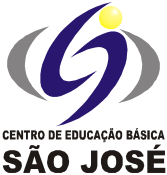   Roteiro de Estudo diário 4º ano B Professora DilcKSÁBADO DIA 20/06/2020Senhores Pais, Os alunos que não participarão das aulas presenciais deverão acompanhar a transmissão ao vivo da aula através do Google Meet, seguindo o Roteiro de Estudos das 13h às 17h.Este é o link FIXO para todas as aulas, todos os dias: http://meet.google.com/ygf-jijc-seu                                                                                Atenciosamente, Equipe PedagógicaTURMA: 4 o ano B - Professora: DilckHorário de aula de sábado 20/06/2020TURMA: 4 o ano B - Professora: DilckHorário de aula de sábado 20/06/20201ª aula13h às 13h50Português: Unidade 2 – De poesia em poesiaAnálise e reflexão da língua - Gramática: página 193.2ª aula13h50 às 14h40Hora do texto  - Trem de ferroPáginas 194 à 199.14h40 às 15hIntervalo para lanche3ª aula15h às 15h50Correção das lições de português.4ª aula15h50 às 16h40Inglês - Avaliação bimestral5ª aula16h40 às 17h Alfabeto da Educação FísicaObservações:Trazer as apostilas do 1º bimestre, agenda, estojo..... Indicar se terá algum trabalho bimestral para entrega ou algum material para providenciarem para a próxima aula.